    31st Idaho Rare Plant Conference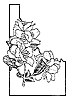  Idaho Native Plant Society Held at Idaho Dept. of Fish and Game15950 N. Gate BlvdNampa, Idaho 83687                                                         February 28 (starting at noon)- March 2, 2023REGISTRATION FORMName:  ______________________________________________________________                                                                                                                                        Organization:  _________________________________________  Chapter:  _______________                                                                Address:  _______________________________________________________________                                                                                                                                            City:                                                              State: ____________   Zip: __________                           Phone:                                                           Email: _____________________________                                                         The conference will include a poster session. If you would like to have a poster at the conference please contact Michael Ottenlips (ottenlipsmv@gmail.com). He will send you a short bio-sketch and abstract form to fill out and can answer any questions regarding the poster session. The deadline for submitting the form is 12/31/2022.__________________________________________________________________________                                                                                            Registration Fee:  Includes scientific presentations, agency updates, plant ranks, conference materials, all snacks and hot beverages during the conference, poster display, a tentative field trip and SWAG! INPS member @ $55.00				     Total    ______Student @ $30.00					     Total    ______Non-member @ $65.00				  	     Total    ______*After FEBRUARY 9th    -add $10 for late registration           	      Total    ______I prefer a mesh backed ball cap (trucker hat)           or a sun hatAttend field trip in Boise foothills Friday morning 3/3/23 (weather permitting)__________________________________________________________________________Dinner Fee:   A banquet dinner provided by Kanak Attack Catering will be held at Idaho Dept. of Fish and Game (Nampa).  We need a RSVP for dinner by 2/15/22. The banquet speaker will be Dr. Cathy Cripps, PhD – professor at Montana State University. Her talk will be "A tour of high elevation fungi and mycorrhizal associations with whitebark pine and other high elevation species." Banquet dinner Wednesday—$25.00 per person	Total    ______ Additional dinner guest—$25.00 per person	Total    ______   Vegetarian entrée    Vegan     Gluten Free   (circle)__________________________________________________________________________                                                                                            Would you like to—Attend a NO HOST dinner on Tuesday evening at Fiesta Guadalajara, Nampa?Attend a NO HOST dinner on Thursday evening at the Brick 29, Nampa?__________________________________________________________________________TOTAL CONFERENCE FEES (include Registration and Dinner fees):	Total  _______	Please pay by PayPal or mail—send check to: INPS RPC, c/o Janet Bala, 146 S. 17th Ave, Pocatello, Idaho 83201If you would like to become an INPS member join online at www.idahonativeplants.org 